									Fall 2012ACADEMIC DEVELOPMENT B 70E:  MEMORYStudy Skills SyllabusInstructor:  Eileen Pierce			Office Location:  SS 133 area (adjunct)Dates:  Nov. 13-Nov. 29, 2012		Office Time:  Tues., 10:25-10:55 AMTime:  11:10 AM-12:40 PM			Phone #:  395-4433 or 395-4654Days:  Tues./Thurs.				E-mail:  epierce@bakersfieldcollege.eduLocation:  H 11				Website:  http://eileenpierce.weebly.comMy Lab Hrs.:  M/W  8:30-10:30 AM(SS 143)            F  8:30 AM-12:20 PM	Each course in the Study Skills series involves:  6 class sessions, 3 independently done labs, and a final project.  The lectures are approximately 1½  hours in length.  The labs are expected to require 1-2 hours each, if done properly.  This course is worth 0.5 units and is graded on a P/NP basis (Pass/No Pass).HOW TO EARN A “P (Pass)” IN THIS COURSE:You MUST attend AT LEAST 5 OUT OF THE 6 LECTURES.Because the class is so short, the attendance requirement is very strict.  If you are late to class by more than 15 min. or leave more than 15 min. early, you will be marked absent for that day.  NO EXCUSES for lateness or absence will be accepted, no matter how valid they may be (i.e. grave illness, court date, death, etc.).  The following represents the lecture schedule:Day 1—Overview of class, Lecture 1 “Introduction to Memory,” Tour of SS 143Day 2—Lecture 2 “Memory Principles:  Part I” (covers #1-6)Day 3—Lecture 3 “Memory Principles:  Part II” (covers #7-12)Day 4—Lecture 4 “Theories of Memory”Day 5—Lecture 5 “Strengthening Memories Through Association”Day 6—Final Project Presentations on one memory principle (strategy)Complete all 3 lab assignments in the Student Success Lab, SS 143.Be sure to always clock in/out at the attendance computer.  Each lab assignment is described in detail along with due dates as follows:Lab 1:  Mini-Course in Academic Skills, Module 8, Memory (Lesson 1)On the desktop, click Success Lab, then ACDV 70, then Memory (ACDV 70E),  and then locate Lab #1.  Complete the worksheet you were given in class.  Lab #1 is due no later than Thursday, November 15 at the start of class.ACDV B 70E MEMORY Study Skills Syllabus (continued-page 2)Lab 2:  Complete Module 8, Memory (Lesson 2)Find ACDV 70E Lab #2 (the same way you found Lab 1), and fill out the worksheet given to you during class.  This lab is due no later than Thursday, November 22 at the beginning of class.Lab 3:  Presentation on “The Psychology of Winning:  Self-Discipline”After locating ACDV 70E Lab #3, listen to the audio clip of the presentation, and take a minimum of 2 full pages of notes on your own lined paper.Lab #3 is also due no later than Thursday, November 22 when class commences.Satisfactorily complete the Final Project.This project is entirely oral and involves creating as well as presenting your own commercial, advertising one of the memory strategies covered in class. It requires creativity along with originality and can be a great deal of fun!  A separate handout will be provided, explaining the project in full detail.  Please note that this component is in place of a final exam and counts for a whopping 30% of your total grade!HOW YOUR GRADE IS WEIGHTED:	Attendance and Participation:				10%	(3) Lab Assignments:					60%	Final Project:						30%HOW YOUR GRADE IS DETERMINED:	Since this is a P/NP course, you will not be given actual letter grades.  However,	in order to earn a “Pass,” you must meet the attendance requirement of attending	AT LEAST 5 out of the 6 days of class AND have a combined percentage score	of 75% or higher on attendance/participation, the 3 labs, and the final project.REQUIRED MATERIALS:  Student Packet ACDV 70E—Memory by Eileen Pierce from the bookstoreSTUDENT LEARNING OUTCOMES (otherwise known as SLO’s):Identify and demonstrate memory techniques, including concentration,classification, repetition, association, and mnemonic devices.ACDV B 70E MEMORY Study Skills Syllabus (continued-page 3)SUPPORTIVE SERVICES STATEMENT:Students with disabilities who believe they may need accommodations in this class are encouraged to contact Disabled Student Programs & Services in the Student Services Building, 1st Floor, Counseling Center, 395-4334 as soon as possible to better ensure such accommodations are implemented in a timely fashion.A NOTE ON APPROPRIATE STUDENT CONDUCT DURING LECTURES:The instructor has high expectations concerning student conduct during lecture time.  All students are considered to be adults and are expected to act as such, meaning that there is to be no talking, whispering, giggling, etc. while the instructor or a recognized student is speaking.  If any student cannot adhere to these guidelines, then he/she will be asked to move to a different location in the classroom.   If the immature behavior continues to be a nuisance to the instructor and/or other students nearby, then the offending student(s) may be asked to leave the class.Also…please put all cell phones and other similar gadgets on mute or vibrate and HIDE THEM away where you will not be tempted to peek at them or use them in any way, especially for text messaging, while the instructor is lecturing.  Your cooperation is greatly appreciated!Own only what you can carry with you; know language, know countries, know people. Let your memory be your travel bag.Alexander Solzhenitsyn
Russian author & dissident in U.S. (1918 - )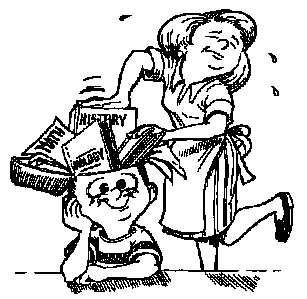 